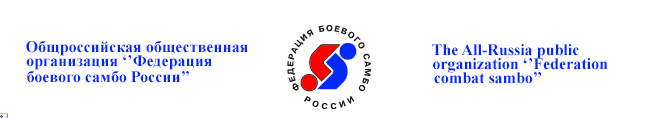 ПОЛОЖЕНИЕО проведении Открытого турнира «Новичок» РО ФБСР в Кемеровской области по боевому самбо ( с элементами боевого самбо), среди детей.г.Новокузнецк29.04.2018 г.1. Цели и задачи     -  Развитие боевого самбо -  российского вида спорта;     -  Укрепление исторической связи между поколениями победителей;     -  Укрепление связей между клубами и школами боевого и спортивного самбо;     -  Пропаганда занятий физической культурой и спортом, здорового образа жизни;      - Повышение спортивного мастерства, повышение профессионального мастерства судей.2. Время и место проведения соревнований              Соревнования проводятся 29 апреля 2018 года (Вс) по адресу: г.Новокузнецк, пр.Тольятти д.30/а спортивный зал СОШ № 4 Проезд: остановка транспорта «Цирк».Мандатная комиссия и взвешивание участников 29 апреля 2018 г., с 08.00 до 10.00Начало соревнований 29 апреля 2018 г. в 11.00                                                             3. Участники соревнований        К соревнованиям допускаются спортсмены, представляющие федерации, клубы и школы боевого и спортивного самбо и других боевых искусств.4. Обеспечение безопасности участников и зрителей        Спортзал СОШ № 4 полностью отвечает требованиям соответствующих нормативно-правовых актов, действующих на территории Российской Федерации и направленных на обеспечение общественного порядка и безопасности участников и зрителей.Ответственными за безопасность являются:- организатор соревнований –  РО ФБСР в г.Кемеровской области.5. Организация и руководство соревнований        Общее  руководство по подготовке и  проведению  соревнований осуществляется  Оргкомитетом, состоящим из специалистов РО ФБСР в г.Новокузнецке. Судейство соревнований осуществляется судейской коллегией, назначенной РО ФБСР.        Главный судья соревнований – заместитель председателя РО ФБСР в г.Кемеровской области, судья I категории ФБСР Мамонов Денис ИгоревичЗаместитель главного судьи –  президент Новосибирской РО ФБСР, судья национальной категории ФБСР Школдин Виталий Александрович6. Система проведения соревнований              Соревнования проводятся по Правилам боевого самбо Федерации боевого самбо России, , по олимпийской или смешанной системе. Соревнования лично - командные.  7. Возрастные  категории и продолжительность поединковК соревнованиям допускаются участники: Продолжительность поединков: дети 2011-2012 г.р. - 2 мин.,                                                        2009-2010 г.р. – 2 мин.,                                                        2007-2008 г.р. – 3 мин.8. Правила соревнований. Форма и экипировка участников       Соревнования проводятся по правилам Федерации боевого самбо России. Разрешены ударная техника руками и ногами согласно правилам ФБСР, броски и переводы, удержания, болевые и удушающие приёмы:Бросок из стойки на любую зону туловища – 2 балла (с последующим продолжением атаки);Бросок из стойки на любую зону туловища – 1 балл (без продолжения атаки);Бросок в падении на любую зону туловища – 1 балл (атакующий остался в доминирующем положении и продолжает атаку);Бросок в падении на любую зону туловища – Активность (атакующий перевернулся под атакуемого или развернулся к нему спиной и не может продолжить атаку);Удержание на спине – Активность (одно за поединок);Захват на болевой/ удушающий приём – Активность (один раз за поединок);Реальная попытка проведения болевого/удушающего приёма – 1 балл (приём находится в завершающей фазе, но сдачи нет);Две Активности за броски суммируются в 1 балл, две Активности за действия в партере суммируются в 1 балл. Активности за бросок и действие в партере не суммируются.При равенстве баллов назначается 1 мин. дополнительного времени, после чего победитель определяется согласно Правил.При ведении активных действий, спортсмены из партера не поднимаются.Форма участников соревнований: куртки самбо (красная и синяя), спортивные трусы (красные и синие)., перчатки для б/с (ударно-захватные с закрытым большим пальцем, не менее 6 унц.),  шлем открытый для возраста 2007-2008 г.р.(шлем для АРБ возраст 2009-2010 г.р.), защита на голень, защита на  пах , капа (для 2007-2008 г.р.).9. Финансовые условия             Расходы, связанные с командированием участников и представителей, страхованием, несут   командирующие организации.            Расходы, связанные с организацией и проведением турнира, медицинский персонал, наградной атрибутикой и  несет Оргкомитет.            Стартовый благотворительный взнос – 500 руб. с  участника.                                                      10. Порядок  и  сроки подачи заявок              Допуск на соревнования производится по предварительным заявкам (подтверждение участия), на е-mail: mamonov.62@mail.ru, или по тел.: +7-960-935-4145,  до 25 апреля 2018 года включительно. Спортсмен, не включённый в предварительную Заявку, оплачивает стартовый взнос в размере 800 руб.     Заявки на участие, с оригиналами печатей организации и врача, передаются в мандатную комиссию во время взвешивания.       Команды без предварительных заявок к соревнованиям не допускаются. 11. Перечень документов предоставляемых на мандатную комиссию:      -  Именная заявка, заверенная командирующей организацией, врачом, тренером;      -  паспорт или свидетельство о рождении и другой документ с фотографией (справка школьника), удостоверяющий личность (оригинал);      -  Свидетельство о страховании участников от несчастного случая (оригинал);      - Полис ОМС.12. Регламент соревнованийМандатная комиссия и взвешивание участников29.04.2018г. - с 08.00 до 10.00 (с/з СОШ № 4)Начало предварительных поединков – 10.00Торжественное Открытие сораевнований – 12.00Полуфинальные и финальные поединки – 13.00Закрытие соревнований – 16.00 – 17.0013. НаграждениеПобедители и призеры награждаются дипломами и медалями.Данное положение является официальным вызовом на соревнования.Председатель РО ФБСР в Кемеровской области:      Мамонов Игорь Александрович: Тел., +7-960-935-4145, e-mail: mamonov.62@mail.ruСОГЛАСОВАНОПредседатель комитета по     физической культуре, спорту и туризму администрации г.Новокузнецка_____________И.А.Гончарова«___» ____________ 2018 г.СОГЛАСОВАНОДиректор МОБ «СОШ № 4»в г. Новокузнецк_____________В.В. Вилюга«___» ____________ 2018 г.УТВЕРЖДАЮПредседатель РО ФБСР      в Кемеровской области        ____________И.А.Мамонов      «____»_______________2018г.Дети2011-2012(раздел борьба)Дети2009-2010(шлем АРБ)Мл.юноши2007-2008(открытый шлем)19 кг23 кг33 кг21 кг25 кг36 кг23 кг27 кг40 кг25 кг30 кг44 кг27 кг33 кг48 кг30 кг36 кг52 кгСв. 30 кгСв. 36 кгСв. 52 кг